 Oat & Raisin Cookies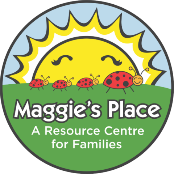 Ingredients:
1 cup all-purpose flour	 1 tsp baking soda 		½ tsp salt 			 2 cups rolled oats 		 ¼ cup wheat germ 		 ¾ cup margarine 		1 ½ cups brown sugar2 eggs1 tsp vanilla¾ cup coconut½ cup chopped nuts (optional) ¾ cup raisinsMethod:
1. Combine flour, baking soda, salt, rolled oats and wheat germ. 2. Cream margarine, brown sugar, eggs and vanilla together and add to oat mixture. Stir in coconut, raisins and nuts. 3. Drop dough by teaspoon onto baking sheet and flatten with hands. 4. Bake at 350 degrees F for 10-15 minutes or until golden. 